Bog plačaj vsem, ki tudi v tem času skrbite za urejenost naših cerkva.Hvala tudi vsem dobrotnikom in sodelavcem v naši župniji.NA ŠKOFIJSKI GIMNAZIJI VIPAVA vabijo devetošolce (tudi osmošolce) in starše na informativna dneva: v petek, 12. februarja ob 9h in 15h ter v soboto, 13. februarja ob 9h. Vsakič bo poleg predstavitve dejavnosti v šoli in dijaškem domu možno prisostvovati pouku na daljavo pri različnih predmetih. 
Več informacij o poteku in povezavah za dostop bo objavljenih na šolski spletni strani https://www.sgv.si/ . Jutri je slovenski kulturni praznik. Molimo za naš narod … V četrtek goduje Lurška Mati Božja. Na ta dan obhajamo svetovni dan bolnikov. Zvečer ob petih bo molitvena ura pred Najsvetejšim. EVANGELIJ ZA 5. NAVADNO NEDELJO Aleluja. Kristus je nase vzel naše slabosti in nosil naše bolezni. Aleluja.Ozdravil je raznovrstne bolnikeIz svetega evangelija po Marku (Mr 1,29-39)Tisti čas je Jezus prišel iz shodnice in se z Jakobom in Janezom takoj napótil v Simonovo in Andrejevo hišo. Simonova tašča je ležala, ker je bila vročična, in brž so mu povedali o njej. Pristópil je, jo prijel za roko in jo vzdignil. Vročica jo je pustila in ona jim je stregla. Ko pa se je zvečerilo in je sonce zašlo, so prinašali k njemu vse bolnike in obsedene. Vse mesto se je zbralo pred vrati. In ozdrávil je veliko bolnikov z različnimi boleznimi in izgnal veliko hudih duhov, ki pa jim ni dovôlil govoriti, ker so ga poznali.Navsezgodaj, ko je bilo še čisto temno, je vstal, se odpravil ven na samoten kraj in tam molil. Simon in njegovi tovariši so mu sledili. Ko so ga našli, so mu rekli: »Vsi te iščejo.« Rekel jim je: »Pojdimo drugam, v bližnja naselja, da bom tudi tam oznanjal, kajti za to sem prišel.« In prihajal je v njihove shodnice, oznanjal po vsej Galileji in izganjal hude duhove.Skupaj in z njim na 5. nedeljo med letomView Larger Image Družinsko molitveno bogoslužjeKateheza (pripravila Milena Svetlin Štefe)PobarvankaSpletna sestavljanka KrižankaBy admin|5 februarja, 2021|ObvestilaShare This Story, Choose Your Platform!FacebookTwitterRedditLinkedInTumblrPinterestVkEmailRelated Posts 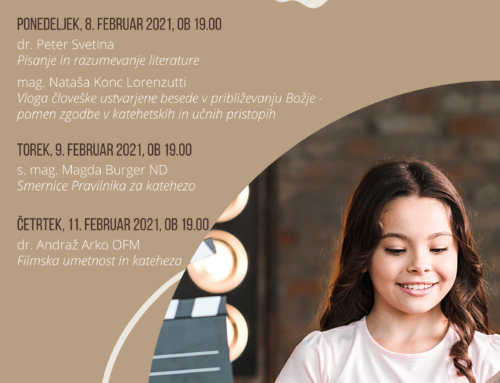 KONTAKTPoljanska cesta 2
Telefon: 386 1 43 47 288
Mobilni telefon: 031 312 110
E-pošta: sku@rkc.siIskanjeVrh obrazcaSearch for: Dno obrazcaArhivArhiv SVETE MAŠE IN OZNANILA V ŽUPNIJI ŠKOFIJESVETE MAŠE IN OZNANILA V ŽUPNIJI ŠKOFIJESVETE MAŠE IN OZNANILA V ŽUPNIJI ŠKOFIJENEDELJA5. NAVADNA 5. NAVADNA 7. FEBRUAR2021ob 8.30  (Plavje)ob 10.00 ob 11.30 (Tinjan)– za  žive in pokojne župljane– v zahvalo in za zdravje– za Silvana Vatovca PONEDEL.8. 2. 2021(Drugje)– za farane  TOREK9. 2. 2021ob 18.00 (Zg. Škofije)– za Mirota SkočajaSREDA10. 2. 2021ob 13.00 (Koper pokop.)ob 18.00– pogrebni obred za Josipa Čendaka  – za Baruca Andreja in Marijo ter sorodnikeČETRTEKob 17.00 molitvena uraob 17.00 molitvena ura11. 2. 2021ob 18.00– po namenu Šušteršič (Trček)PETEK12. 2. 2021ob 18.00– za Štefana RijavcaSOBOTA13. 2. 2021ob 18.00– za Pavla Vilerja ter starše in sorodnike NEDELJA6. NAVADNA 6. NAVADNA 14. FEBRUAR2021ob 8.30  (Plavje)ob 10.00 ob 11.30 (Tinjan)– za  službo– za Stjepana in Marijo Novakovič– za Angela Primožiča, 7. dan 